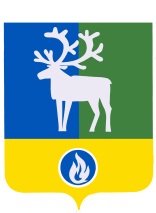 СЕЛЬСКОЕ ПОСЕЛЕНИЕ КАЗЫМБЕЛОЯРСКИЙ РАЙОНХАНТЫ-МАНСИЙСКИЙ АВТОНОМНЫЙ ОКРУГ - ЮГРААДМИНИСТРАЦИЯ СЕЛЬСКОГО ПОСЕЛЕНИЯ КАЗЫМРАСПОРЯЖЕНИЕот 14 декабря 2018 года                                                                                     № 149-рОб утверждении Устава муниципального автономного учреждения культуры  сельского поселения Казым «Центр историко - культурного наследия «Касум ёх»	1. Утвердить Устав муниципального автономного учреждения культуры  сельского поселения Казым «Центр историко - культурного наследия «Касум ёх» (далее - Устав) согласно приложению к настоящему распоряжению.	2. Обеспечить государственную регистрацию Устава в установленном законом порядке.	3. Настоящее распоряжение вступает в силу со дня его подписания.	4. Контроль за выполнением распоряжения возложить на заместителя главы муниципального образования, заведующего сектором организационной деятельности администрации сельского поселения Каым В.Н. Бочкареву.УСТАВмуниципального автономного учреждения культуры  сельского поселения Казым «Центр историко - культурного наследия «Касум ёх»с. Казым2018УТВЕРЖДЕНОраспоряжением администрации сельского поселения Казымот 14 декабря  2018 года  № 149-рУСТАВмуниципального автономного учреждения культуры  сельского поселения Казым «Центр историко - культурного наследия «Касум ёх»1. ОБЩИЕ ПОЛОЖЕНИЯ	1.1. Муниципальное автономное учреждение культуры  сельского поселения Казым «Центр историко - культурного наследия «Касум ёх»  (далее – Учреждение) создано в соответствии с законодательством Российской Федерации и на основании постановления администрации сельского поселения Казым от 05 декабря 2018 года № 105 «О создании муниципального автономного учреждения культуры  сельского поселения Казым «Центр историко - культурного наследия «Касум ёх». 	1.2.   Наименование Учреждения:	- полное официальное наименование: муниципальное автономное учреждение культуры сельского поселения Казым «Центр историко - культурного наследия «Касум  ёх»;	- сокращенное наименование: МАУК «Центр историко - культурного наследия          «Касум ёх».	1.3.  Местонахождение Учреждения:юридический и фактический адрес:	- 628174, Тюменская область, Ханты-Мансийский автономный округ – Югра, Белоярский район, сельское поселение Казым, ул. Набережная, д. 22.	1.4.  Собственником Учреждения является муниципальное образование сельское поселение Казым.	1.5.  Учредителем Учреждения является муниципальное образование сельское поселение Казым в лице администрации сельского поселения Казым.	1.6.  Функции и полномочия Учредителя Учреждения осуществляет администрация сельского поселения Казым (далее – Учредитель).	1.7.  Учреждение является некоммерческой организацией, созданной для сохранения, развития и популяризации культурного наследия коренных народов Югры.		1.8.  Учреждение является юридическим лицом с момента государственной регистрации в порядке, установленном законом о государственной регистрации юридических лиц, имеет печать, угловой штамп, фирменные бланки и другие реквизиты.	1.9.  Учреждение от своего имени приобретает имущественные и личные неимущественные права, исполняет обязанности, выступает в качестве истца и ответчика в суде в соответствии с действующим законодательством Российской Федерации.	1.10.  Учреждение в установленном порядке вправе открывать счета в кредитных организациях и (или) лицевые счета в финансовых органах местного самоуправления.	1.11. Учреждение обладает исключительным правом использовать собственную символику в рекламных и иных целях, в также разрешать такое использование физическим и юридическим лицам на договорной основе.	1.12. Учреждение отвечает по своим обязательствам имуществом, находящимся у него на праве оперативного управления, за исключением недвижимого имущества и особо ценного движимого имущества, закрепленных за ним Учредителем или приобретенных Учреждением за счет средств, выделенных ему  Учредителем на приобретение этого имущества.	1.13.  В Устав Учреждения могут вноситься необходимые дополнения и изменения, которые должны утверждаться в установленном порядке.	1.14.  Учреждение создается на неограниченный срок.	1.15.  Учреждение руководствуется в своей деятельности Конституцией Российской Федерации, федеральными конституционными законами, федеральными законами, указами и распоряжениями Президента Российской Федерации, постановлениями и распоряжениями Правительства Российской Федерации,  иными нормативно-правовыми актами Российской Федерации, Ханты-Мансийского автономного округа – Югры,  администрации сельского поселения Казым, а также настоящим Уставом.2. ЦЕЛИ, ПРЕДМЕТ И ВИДЫ ДЕЯТЕЛЬНОСТИ	2.1. Предметом деятельности Учреждения является создание условий:           1) для популяризации и сохранения культурного наследия коренных малочисленных народов Севера (ханты и манси);	2) для организации досуга и приобщения жителей к творчеству, культурному развитию и самообразованию, любительскому искусству и ремеслам;             3)  для развития местного традиционного народного художественного творчества и народных художественных промыслов;	4) для развития историко - культурного туризма.
	2.2.  Цели деятельности Учреждения:	1) изучение, возрождение, сохранение и развитие традиционной культуры и народного творчества народов Севера (ханты и манси), повышение культурного уровня населения;	2) организация досуга и приобщение жителей к творчеству, культурному развитию и самообразованию, любительскому искусству и ремеслам;	3) удовлетворения потребностей населения в сохранении и развитии традиционного народного художественного творчества, любительского искусства, другой самодеятельной творческой инициативы и социально - культурной активности населения;	4) развитие историко - культурного туризма в муниципальном образовании, увеличение туристского потока;	5) создание и продвижение конкурентоспособного туристского продукта на основе имеющейся инфраструктуры туризма и использования богатого историко-культурного, природного и интеллектуального потенциала территории.	2.3. Для достижения поставленных целей Учреждение осуществляет следующие виды деятельности: 	1)   услуги по организации выставок, экспозиций и ярмарок, научных и культурных встреч, конгрессов, конференций;	2) услуги по проведению историко-документальных выставок, экскурсий по архивам и экспозициям архивных документов;	3) проведении различных по форме и тематике культурно - массовых мероприятий - праздников, фестивалей, выставок, смотров, конкурсов, концертов, представлений, вечеров, спектаклей, кино- видеосеансов, игровых и развлекательных программ;	4) разработка и реализация специальных программ, проектов и методик работы с разными категориями и группами посетителей;	5) организация научно-исследовательской, культурно-образовательной, научно-методической, информационно-справочной и иной работы в соответствии с уставными целями Учреждения;	6) осуществление поиска предметов и коллекций, представляющих культурную ценность, получение и изучение сведений о таких предметах и коллекциях, обнаруженных другими лицами.	7) разработка форм, методов изучения и развития традиционной культуры и творчества народов Севера (ханты и манси);	8) анализ состояния и тенденций развития народной культуры, народного творчества, отдельных его видов и жанров;	9) изучение, разработка форм, методов сохранения, творческого развития и популяризации фольклора;	10) увеличение творческого потенциала, расширение диапазона жанров и творческих направлений коллективов современного и традиционного народного творчества;	11) обеспечение высокого уровня подготовки и проведения фестивалей, праздников, конкурсов народного творчества, самодеятельных художников и мастеров народного декоративно-прикладного искусства;	12) оказание методической и практической помощи коллективам народного творчества;	13) сбор и изучение традиционного и современного фольклора;	14) сбор и систематизация видеоматериалов, газетных, журнальных, книжных публикаций для создания наиболее полного историко-художественного обзора развития традиционных и современных жанров народного творчества;	15) приобщение детей и взрослых к декоративно-прикладному творчеству;	16) участие в проведении воспитательного и образовательного процесса в целях повышения творческого уровня его участников;	17) развитие творческой деятельности на непрофессиональной основе;	18) организация и участие в концертной деятельности профессиональных и любительских артистических коллективов, в выставках и ярмарках-продажах декоративно-прикладного искусства;	19) содействие развитию волонтерского движения в краеведческой и туристической сфере;	20) разработка и проведение мероприятий туристической и краеведческой направленности;	21) организация маршрутов выходного дня. Разработка новых экскурсионных маршрутов, туристических проектов.	22) культурно – массовое и туристско – экскурсионное обслуживание юридических и физических лиц;	23) изучение, обобщение и распространение опыта культурно – массовой, культурно – воспитательной, культурно – зрелищной работы Учреждения;	24) осуществление справочной, информационной и рекламно - маркетинговой деятельности;	25) предоставление физическим и юридическим лицам дополнительных досуговых и сервисных услуг;	26) повышение конкурентоспособности туристического продукта.	Деятельность Учреждения направлена на эффективное использование фондов Учреждения, для привлечения большего числа посетителей, повышения объема и качества услуг.	2.4. Учреждение выполняет государственные (муниципальные) задания, установленные Учредителем в соответствии с предусмотренной настоящим Уставом основной деятельностью.	Кроме государственных (муниципальных) заданий Учредителя Учреждение по своему усмотрению вправе выполнять работы, оказывать услуги, относящиеся к его основной деятельности, для граждан и юридических лиц за плату и на одинаковых при оказании однородных услуг условиях в порядке, установленном федеральными законами.	2.5. Виды приносящей  доход деятельности, осуществляемой Учреждением:	1) организация и проведение вечеров отдыха, праздников, встреч, обрядов, литературно-музыкальных гостиных, балов, дискотек, концертов и других культурно - досуговых мероприятий, в том числе по заявкам отдельных граждан, предприятий, организаций;	2) обучение в платных кружках, студиях;	3) изготовление сценических костюмов, обуви, реквизита;	4)  услуги по изготовлению копий, фотокопированию, ксерокопированию;	5) лекционное обслуживание;	6) выдача во временное пользование предметов искусства другим учреждениям культуры для научной работы или экспонирования;	7) экскурсионное и туристическое обслуживание;	8) фотографирование в национальном наряде;	9) предоставление пользователю исследовательских и иных материалов;	10) обряды - встречи гостей; театрализованные представления;	11) предоставление, с согласия Учредителя и администрации сельского поселения Казым, помещений в аренду;	12) изготовление сувенирной продукции и изделий декоративно-прикладного творчества;	13) реализация картин, сувениров и изделий декоративно-прикладного творчества;	14) обеспечение входными билетами;	15) организация и проведение ярмарки-продажи сувенирной продукции, изделий декоративно-прикладного творчества;	16) иные виды деятельности, не запрещенные законодательством Российской Федерации.	2.6. Порядок и условия предоставления платных услуг устанавливаются Положением о платных услугах, утвержденных директором Учреждения и согласованным с Учредителем.            2.7. Отдельные виды деятельности могут осуществляться Учреждением только на основании специального разрешения (лицензии). Перечень таких видов деятельности устанавливается законодательством Российской Федерации.3. КОМПЕТЕНЦИЯ УЧРЕДИТЕЛЯ	 3.1.К компетенции Учредителя в сфере управления Учреждением относятся:	1) установление государственного (муниципального) задания для Учреждения в соответствии с предусмотренной основной деятельностью и финансовое обеспечение выполнения этого задания;	2) утверждение Устава Учреждения, внесение в него изменений;	3) утверждение Положения о Наблюдательном совете, внесение в него изменений;	4) рассмотрение и одобрение предложений руководителя Учреждения о создании и ликвидации филиалов Учреждения, об открытии и закрытии его представительств;	5) реорганизация и ликвидация Учреждения, а также изменение его типа;	6) утверждение передаточного акта или разделительного баланса;	7) назначение ликвидационной комиссии и утверждение промежуточного и окончательного ликвидационных балансов;	8) назначение руководителя Учреждения и прекращение его полномочий, а также заключение и прекращение трудового договора с ним, если для организаций соответствующей сферы деятельности федеральными законами не предусмотрен иной порядок назначения руководителя и прекращения его полномочий и/или заключения и прекращения трудового договора с ним;	9) назначение членов Наблюдательного совета Учреждения или досрочное прекращение их полномочий;	10) рассмотрение и одобрение предложений руководителя Учреждения о совершении сделок с имуществом Учреждения в случаях, если для совершения таких сделок требуется согласие Учредителя;	11) созыв заседания Наблюдательного совета Учреждения, в том числе в обязательном порядке первого заседания Наблюдательного совета Учреждения после создания Учреждения, а также первого заседания нового состава Наблюдательного совета Учреждения в трёхдневный срок после его избрания;	12) определение средства массовой информации, в котором Учреждение ежегодно обязано публиковать отчеты о своей деятельности и об использовании закрепленного за ним имущества;	13) осуществление контроля над деятельностью Учреждения, сбор и обобщение отчетности по формам государственного статистического наблюдения, утвержденным законодательством Российской Федерации, а также формам отчетности, утвержденным Учредителем;	14) рассмотрение вопроса об изъятии имущества, закрепленного за Учреждением на праве оперативного управления;	15) осуществление иных полномочий Учредителя, установленных законодательством Российской Федерации.4. ОРГАНЫ УЧРЕЖДЕНИЯ	4.1. Органами Учреждения являются Наблюдательный совет Учреждения, руководитель Учреждения.5. НАБЛЮДАТЕЛЬНЫЙ СОВЕТ УЧРЕЖДЕНИЯ	5.1. В Учреждении создается Наблюдательный совет в составе не менее чем пять и не более чем одиннадцать членов. Решение о назначении членов Наблюдательного совета Учреждения или досрочном прекращении их полномочий принимается Учредителем Учреждения. Решение о назначении представителей работников Учреждения членами Наблюдательного совета или досрочном прекращении его полномочий принимается большинством голосов от числа присутствующих на общем собрании трудового коллектива Учреждения.	5.2. В состав Наблюдательного совета входят:	1) представители Учредителя Учреждения 2 человека;	2) представители общественности, в том числе лица, имеющие заслуги и достижения в соответствующей сфере деятельности 1 человека (по согласованию);	3) представители работников Учреждения 2 человека.	5.3. Срок полномочий Наблюдательного совета составляет 5 лет.	5.4. Одно и тоже лицо может быть членом Наблюдательного совета неограниченное число раз.	5.5. Членами Наблюдательного совета не могут быть:	1) руководитель Учреждения и его заместители;	2) лица, имеющие не снятую или не погашенную судимость.	5.6. Учреждение не вправе выплачивать членам Наблюдательного совета вознаграждение за выполнение ими своих обязанностей, за исключением компенсации документально подтвержденных расходов, непосредственно связанных с участием в работе Наблюдательного совета.	5.7. Полномочия члена Наблюдательного совета могут быть прекращены досрочно:	1) по просьбе члена Наблюдательного совета;	2) в случае невозможности исполнения членом Наблюдательного совета своих обязанностей по состоянию здоровья или по причине его отсутствия в месте нахождения Учреждения в течение четырёх месяцев;	3) в случае привлечения члена Наблюдательного совета к уголовной ответственности.	5.8. Полномочия члена Наблюдательного совета, являющегося представителем органа местного самоуправления и состоящего с этим органом в трудовых отношениях:	1) прекращаются досрочно в случае прекращения трудовых отношений;	2) могут быть прекращены досрочно по представлению органа местного самоуправления.	5.9. Вакантные места, образовавшиеся в Наблюдательном совете в связи со смертью или с досрочным прекращением полномочий его членов, замещаются на оставшийся срок полномочий Наблюдательного совета.	5.10. Председатель Наблюдательного совета избирается на срок полномочий Наблюдательного совета членами Наблюдательного совета из их числа большинством голосов от общего числа голосов членов Наблюдательного совета.	5.11. Председатель Наблюдательного совета организует работу Наблюдательного совета, созывает его заседания, председательствует на них и организует ведение протокола.	5.12. Секретарь Наблюдательного совета избирается на срок полномочий Наблюдательного совета членами Наблюдательного совета большинством голосов от общего числа голосов членов Наблюдательного совета.	5.13. Секретарь Наблюдательного совета отвечает за подготовку заседаний Наблюдательного совета, ведение протокола заседания и достоверность отраженных в нем сведений, а также осуществляет рассылку извещений о месте и сроках проведения заседания.	5.14. Представитель работников Учреждения не может быть избран председателем Наблюдательного совета.	5.15. Наблюдательный совет в любое время вправе переизбрать своего председателя.	5.16. В отсутствие председателя Наблюдательного совета автономного учреждения его функции осуществляет старший по возрасту член Наблюдательного совета автономного учреждения, за исключением представителя работников автономного учреждения.	5.17. Вопросы, относящиеся к компетенции Наблюдательного совета, не могут быть переданы на рассмотрение другим органам Учреждения.	5.18. По требованию Наблюдательного совета или любого из его членов руководитель Учреждения обязан в двухнедельный срок представить информацию по вопросам, относящимся к компетенции Наблюдательного совета.	5.19. К компетенции Наблюдательного совета относится рассмотрение:	1) предложений Учредителя или руководителя Учреждения о внесении изменений в Устав Учреждения;	2) предложений Учредителя или руководителя Учреждения о создании и ликвидации филиалов Учреждения, об открытии и закрытии его представительств;	3) предложений Учредителя или руководителя Учреждения о реорганизации или ликвидации Учреждения;	4) предложений Учредителя или руководителя Учреждения об изъятии имущества, закрепленного за Учреждением на праве оперативного управления;	5) предложений руководителя Учреждения об участии Учреждения в других юридических лицах, в том числе о внесении денежных средств и иного имущества в уставный (складочный) капитал других юридических лиц или передаче такого имущества иным образом другим юридическим лицам в качестве учредителя или участника;	6) проекта плана финансово-хозяйственной деятельности автономного учреждения;	7) по представлению руководителя автономного учреждения отчеты о деятельности автономного учреждения и об использовании его имущества, об исполнении плана его финансово-хозяйственной деятельности, годовую бухгалтерскую отчетность автономного учреждения;	8) предложений руководителя Учреждения о совершении сделок по распоряжению имуществом, которым в соответствии с Федеральным законом «Об автономных учреждениях», Учреждение не вправе распоряжаться самостоятельно;	9) предложений руководителя Учреждения о совершении крупных сделок;	10) предложений руководителя Учреждения о совершении сделок, в совершении которых имеется заинтересованность;	11) предложений руководителя Учреждения о выборе кредитных организаций, в которых Учреждение может открыть банковские счета;	12) вопросов проведения аудита годовой бухгалтерской отчетности Учреждения и утверждения аудиторской организации.	Наблюдательный совет утверждает положение о закупке.	5.20. По вопросам, указанным в подпунктах 1 – 4, 7 и 8 пункта 5.19 Наблюдательный совет дает рекомендации. Учредитель принимает по этим вопросам решения после рассмотрения рекомендаций Наблюдательного совета. 	5.21. По вопросу, указанному в подпункте 6 пункта 5.19, Наблюдательный совет дает заключение, копия которого направляется Учредителю. По вопросу, указанному в подпунктах 5 и 11 пункта 5.19, Наблюдательный совет дает заключение. Руководитель Учреждения принимает по этим вопросам решения после рассмотрения заключений Наблюдательного совета.	5.22. По вопросам, указанным в подпунктах 9, 10, 12 пункта 5.19. Наблюдательный совет принимает решения, обязательные для руководителя Учреждения.	5.23. Рекомендации и заключения по вопросам, указанным в подпунктах 1- 8 и 11 пункта 5.19. даются большинством голосов от общего числа голосов членов Наблюдательного совета.	5.24. Решения по вопросам, указанным в подпунктах 9 и 12 пункта 5.19. принимаются Наблюдательным советом большинством в две трети голосов от общего числа голосов членов Наблюдательного совета.	5.25. Решение по вопросу, указанному в подпункте 10 пункта 5.19. принимается Наблюдательным советом в порядке, установленном частями 1 и 2 статьи 17 Федерального закона «Об автономных учреждениях».	5.26. Заседания Наблюдательного совета проводятся по мере необходимости, но не реже одного раза в квартал. 	5.27. Заседание Наблюдательного совета созывается его председателем по собственной инициативе, по требованию Учредителя, члена Наблюдательного совета или руководителя Учреждения.	5.28. Секретарь Наблюдательного совета не позднее, чем за 5 дней до проведения заседания Наблюдательного совета уведомляет членов Наблюдательного совета о времени и месте проведения заседания путем вручения письменного уведомления под расписку получателя.	В случаях, не терпящих отлагательства, заседание Наблюдательного совета может быть созвано немедленно без письменного извещения членов Наблюдательного совета (телефонограммой).	5.29. Руководитель автономного учреждения участвует в заседании Наблюдательного совета с правом совещательного голоса. Иные приглашенные председателем Наблюдательного совета лица могут участвовать в заседании, если против их присутствия не возражает более чем одна треть от общего числа членов Наблюдательного совета.	5.30. Заседание Наблюдательного совета является правомочным, если все члены Наблюдательного совета извещены о времени и месте его проведения и на заседании присутствуют более половины членов Наблюдательного совета. Передача членом Наблюдательного совета своего голоса другому лицу не допускается.	5.31. В случае отсутствия по уважительной причине на заседании Наблюдательного совета члена Наблюдательного совета его мнение может быть представлено в письменной форме и учтено Наблюдательным советом в ходе проведения заседания при определении наличия кворума и результатов голосования, а также при принятии решений Наблюдательным советом путем проведения заочного голосования.	5.32. Каждый член Наблюдательного совета имеет при голосовании один голос. В случае равенства голосов решающим является голос председателя Наблюдательного совета.	5.33. Первое заседание Наблюдательного совета созывается после государственной регистрации Учреждения по требованию Учредителя. Первое заседание нового состава Наблюдательного совета созывается в трёхдневный срок после его формирования по требованию Учредителя. До избрания председателя Наблюдательного совета на таком заседании председательствует старший по возрасту член Наблюдательного совета, за исключением представителя работников Учреждения.6. ПРАВА И ОБЯЗАННОСТИ УЧРЕЖДЕНИЯ	6.1. Учреждение строит свои отношения с другими организациями и гражданами во всёх сферах хозяйственной деятельности на основе договоров, контрактов.	6.2. Для выполнения уставных целей Учреждение имеет право в порядке, установленном действующим законодательством Российской Федерации:	1) создавать филиалы, представительства;	2) утверждать положения о филиалах, представительствах, назначать их руководителей, принимать решения об их реорганизации и ликвидации;	3) заключать все виды договоров с юридическими и физическими лицами, не противоречащие законодательству Российской Федерации, а также целям и предмету деятельности Учреждения;	4) приобретать или арендовать основные и оборотные средства за счет имеющихся у него финансовых ресурсов;	5) осуществлять внешнеэкономическую деятельность;	6)осуществлять материально-тёхническое обеспечение производства и развитие объектов социальной сферы;	7) осуществлять подбор, прием на работу и расстановку кадров, нести ответственность за уровень их квалификации;	8) определять и устанавливать формы и системы оплаты труда, структуру и штатное расписание;	9) устанавливать для своих работников дополнительные отпуска, сокращенный рабочий день и иные социальные льготы в соответствии с законодательством Российской Федерации.	6.3. Учреждение имеет право привлекать граждан для выполнения отдельных работ на основе трудовых и гражданско-правовых договоров.7. РУКОВОДСТВО УЧРЕЖДЕНИЯ	7.1. Учреждение возглавляет директор.	7.2. К компетенции директора Учреждения относятся вопросы осуществления текущего руководства деятельностью Учреждения, за исключением вопросов, отнесенных настоящим Уставом к компетенции Учредителя и Наблюдательного совета, в том числе:         1) издание локальных нормативных актов, обязательных для исполнения всеми работниками Учреждения;         2) распределение должностных обязанностей между работниками Учреждения;         3) подбор, прием на работу и увольнение, а также расстановка кадров. Поощрение работников и наложение дисциплинарных взысканий на работников Учреждения;         4) руководство, координация и контроль за деятельностью отделов Учреждения;         5) создание необходимых условий для реализации творческих программ Учреждения;         6) руководство и контроль за творческим процессом в соответствии с настоящим Уставом;           7) утверждение расписания занятий клубных формирований и планов работ;          8) обеспечение надлежащего оформления всёх совершаемых Учреждением сделок, ведение всей необходимой в деятельности Учреждения документации, целевое использование денежных средств Учреждения, сохранность и надлежащее использование имущества, закрепленного за учреждением;         9) обеспечение исполнения муниципального задания Учреждения.	7.3. Директор Учреждения осуществляет текущее руководство деятельностью Учреждения и подотчетен в своей деятельности Учредителю и Наблюдательному совету Учреждения.	7.4. Директор Учреждения действует от имени Учреждения без доверенности, представляет его интересы на территории Белоярского района, совершает сделки от его имени, представляет его годовую отчетность Наблюдательному совету для утверждения, утверждает штатное расписание Учреждения, Положение об оплате и стимулировании труда работников Учреждения, план его финансово-хозяйственной деятельности и регламентирующие деятельность Учреждения внутренние документы, издает и другие локально-нормативные акты. Указания директора Учреждения обязательны для исполнения всеми работниками Учреждения.	7.5. Компетенция заместителей директора Учреждения устанавливается директором Учреждения.	7.6. Директор имеет право делегировать часть своих полномочий заведующим отделами Учреждения, определять порядок, объем и условия исполнения обязанностей руководителя в период своего временного отсутствия.	7.7. Взаимоотношения работников и директора Учреждения, возникающие на основе трудового договора, регулируются законодательством Российской Федерации о труде и коллективным договором.	 7.8. Коллективные трудовые споры (конфликты) между администрацией Учреждения и трудовым коллективом рассматриваются в соответствии с законодательством Российской Федерации о порядке разрешения коллективных трудовых споров.	7.9. При наличии у Учреждения просроченной кредиторской задолженности в размере, установленном Учредителем, трудовой договор с директором подлежит расторжению.	7.10. В качестве коллегиального органа в Учреждении действует:	- экспертная фондово-закупочная комиссия – совещательный и консультативный орган при директоре Учреждения. Рассматривает вопросы отбора или приобретения предметов истории и искусства на стадии их комплектования, вопросы отнесения предметов к основному или научно-вспомогательному фонду, а также вопросы методики фондовой работы. Состоит из специалистов разных профилей (работников Учреждения, архивистов, искусствоведов, художников, реставраторов и др.). Возглавляется заместителем директора Учреждения или главным хранителем фондов Учреждения. Состав комиссии утверждается директором Учреждения.8. ФОНДЫ УЧРЕЖДЕНИЯ. УЧЕТ ФОНДОВ	8.1. Фонды Учреждения (коллекции искусства, археологические коллекции, отдельные предметы, памятники различных видов искусства, коллекции и отдельные предметы, характеризующие историю, рукописи, редкие и особенно ценные издания, а также другие предметы, представляющие историческую, научную, художественную или иную ценность), являющиеся предметами особого режима хранения, в соответствии с целями, установленными настоящим Уставом, не входят в состав имущества Учреждения и учитываются в учетно-хранительных документах в соответствии с приказами Министерства культуры Российской Федерации об учете и хранении экспонатов. Фонды Учреждения не подлежат продаже, приватизации, залогу.	8.2. Фонды закреплены за Учреждением на праве оперативного управления по состоянию на дату утверждения настоящего Устава, отраженному в учетно-хранительных документах. Учреждение хранит, использует фонды в соответствии с целями деятельности, определенными настоящим Уставом.	8.3. Прием, учет и выдача из Учреждения фондов осуществляется в соответствии с Инструкцией по учету и хранению музейных ценностей, находящихся в государственных музеях СССР.	8.4. Предметы и коллекции Учреждения не подлежат отчуждению, за исключением случаев утраты, разрушения либо обмена на другие предметы и коллекции. Решение об отчуждении предметов и коллекций принимаются Министерством культуры Российской Федерации. Коллекция Учреждения является неделимой.	8.5. Учет предметов и коллекций осуществляется Учреждением с использованием специальной учетной документации, обеспечивающей возможность полной идентификации этих предметов и коллекций и содержащей сведения об их местонахождении, сохранности, форме использования и т.д.Основными учетными документами являются главная инвентарная книга (книга поступлений) и другие инвентарные книги, акты приема предметов и коллекций на временное (постоянное) хранение, акты выдачи предметов и коллекций во временное пользование, акты списания предметов и коллекций (в случае исключения их из состава фонда Учреждения).	8.6. Отражение предметов и коллекций Учреждения на балансе юридического лица, в оперативном управлении или пользовании которого они находятся, не допускается.	8.7. Основные учетные документы Учреждения подлежат бессрочному хранению.9. ИМУЩЕСТВО И ФИНАНСЫ	9.1. Финансовое обеспечение деятельности  по выполнению муниципального задания на оказание муниципальных услуг  осуществляется из бюджета сельского поселения Казым в соответствии с утвержденной субсидией на возмещение нормативных затрат, связанных с оказанием муниципальных услуг.	9.2. Учреждение самостоятельно осуществляет свою деятельность в соответствии с планом финансово-хозяйственной деятельности, ежегодно разрабатываемым Учреждением и утверждаемым Учредителем	9.3. Имущество Учреждения закрепляется за ним на праве оперативного управления. Решение об отнесении имущества к категории особо ценного движимого имущества принимается одновременно с принятием решения о закреплении указанного имущества за Учреждением.            9.4. Земельный участок, необходимый для выполнения Учреждением своих уставных задач, предоставляется ему на праве постоянного (бессрочного) пользования.	9.5. Собственником имущества, закрепленного за Учреждением, является муниципальное образование сельское поселение Казым.	9.6. Учреждение в отношении имущества, находящегося у него на праве оперативного управления, осуществляет права пользования и распоряжения им в пределах, установленных законодательством и договором о закреплении имущества.	9.7. Учреждение не вправе без согласия Учредителя распоряжаться недвижимым имуществом и особо ценным движимым имуществом, закрепленным за ним на праве оперативного управления, или приобретенным за счет выделенных ему средств на приобретение этого имущества.	9.8. Остальным имуществом  Учреждение вправе распоряжаться самостоятельно.	9.9. Источниками формирования имущества и финансовых ресурсов Учреждения являются:	1) имущество, закрепленное за ним на праве оперативного управления;	2) бюджетные поступления в виде субсидий;	3) средства от оказания платных услуг и приносящей доход деятельности;	4) средства спонсоров и добровольные пожертвования граждан;	5) иные источники, не запрещенные действующим законодательством.	9.10. Имущество и средства Учреждения отражаются на его балансе и используются для достижения целей, определенных настоящим Уставом. Недвижимое имущество, закрепленное за Учреждением или приобретенное за счет средств, выделенных ему Учредителем на приобретение этого имущества, а также находящееся у Учреждения особо ценное движимое имущество подлежит обособленному учету в установленном порядке.	9.11. Учреждение может иметь самостоятельный баланс, имеет лицевой счет в Комитете по финансам и налоговой политике администрации Белоярского района.	9.12. Средства от деятельности, приносящей доходы, а также средства, полученные в результате пожертвований российских и иностранных юридических и физических лиц, и приобретенное за счет этих средств имущество поступают в самостоятельное распоряжение Учреждения, используются им для достижения целей, ради которых оно создано и учитываются на отдельном балансе.Собственник имущества Учреждения не имеет права на получение доходов от осуществления Учреждением деятельности и использования закрепленного за Учреждением имущества.	 9.13. Учреждение вправе вносить денежные средства и иное имущество в уставный (складочный) капитал других юридических лиц или иным образом передавать это имущество другим юридическим лицам в качестве их учредителя или участника только с согласия Учредителя.	9.14. Учреждение использует закрепленное за ним имущество и имущество, приобретенное на средства, выделенные ему Учредителем, исключительно для осуществления целей и видов деятельности, закрепленных в настоящем Уставе.	 9.15. Учреждение ведет налоговый учет, оперативный бухгалтерский учет и статистическую отчетность о результатах хозяйственной и иной деятельности в порядке, установленном законодательством.	9.16. Учреждение ежегодно представляет Учредителю расчет предполагаемых расходов на содержание недвижимого имущества и особо ценного движимого имущества, закрепленных за Учреждением или приобретенных за счет средств, выделенных ему Учредителем на приобретение такого имущества, расходов на уплату налогов, в качестве объекта налогообложения по которым признается соответствующее имущество, в том числе земельные участки, а также финансовое обеспечение развития Учреждения, в рамках программ, утвержденных в установленном порядке.	9.17. Учреждение вправе выступать в качестве арендатора и арендодателя имущества.	Заключение договора об аренде невозможно без проведения экспертной оценки последствий такого договора для обеспечения образования, воспитания, развития и социальной защиты детей.	Заключение договора аренды осуществляется в порядке, установленном действующим законодательством.	 9.18. В случае сдачи в аренду с согласия Учредителя  недвижимого имущества или особо ценного движимого имущества, закрепленных за Учреждением или приобретенных Учреждением за счет средств, выделенных ему Учредителем на приобретение такого имущества, финансовое обеспечение содержания такого имущества Учредителем не осуществляется.           9.19. Крупная сделка может быть совершена Учреждением только с предварительного согласия Учредителя.           9.20. Учреждение не вправе размещать денежные средства на депозитах в кредитных организациях, а также совершать сделки с ценными бумагами, если иное не предусмотрено федеральными законами.           9.21. Учреждение отвечает по своим обязательствам всем находящимся у него на праве оперативного управления имуществом, как закрепленным за Учреждением, так и приобретенным за счет доходов, полученных от приносящей доход деятельности, за исключением особо ценного движимого имущества, закрепленного за Учреждением или приобретенного Учреждением за счет выделенных Учредителем средств, а также недвижимого имущества.	9.22. При осуществлении прав оперативного управления Учреждение обязано:	1) обеспечивать сохранность и использование имущества по целевому назначению;	2) не допускать ухудшения состояния имущества, в установленном порядке производить его ремонты;	3) осуществлять износ (амортизацию) на имущество.	9.23.  Учредитель вправе изъять излишнее, неиспользуемое либо используемое не по назначению имущество, закрепленное за Учреждением на праве оперативного управления, и распорядиться им по своему усмотрению.10. РЕОРГАНИЗАЦИЯ И ЛИКВИДАЦИЯ УЧРЕЖДЕНИЯ         10.1. Прекращение деятельности Учреждения может осуществляться в виде его ликвидации или реорганизации (слияние, присоединение, разделение, выделение) и изменении его типа.         10.2. Учреждение может быть реорганизовано в случаях и порядке, которые предусмотрены Гражданским кодексом Российской Федерации, Федеральным законом «Об автономных учреждениях», иными федеральными законами.         10.3. Реорганизация Учреждения может быть осуществлена в форме:         1) слияния двух или нескольких учреждений;         2) присоединения к Учреждению одного учреждения или нескольких учреждений соответствующей формы собственности;         3) разделения  Учреждения на два учреждения или несколько учреждений соответствующей формы собственности;         4) выделения из Учреждения одного учреждения или нескольких учреждений соответствующей формы собственности.         10.4. Учреждение может быть реорганизовано в форме слияния или присоединения, если участники указанного процесса созданы на базе имущества одного и того же собственника.         10.5. Государственная регистрация вновь возникшего в результате реорганизации Учреждения и внесение в Единый государственный реестр юридических лиц записи о прекращении деятельности реорганизованного учреждения осуществляются в соответствии действующим законодательством Российской Федерации.          10.6. В соответствии с законодательством Российской Федерации может быть изменен тип Учреждения и образовано бюджетное учреждение сельского поселения. Указанное изменение типа Учреждения осуществляется в порядке установленном органом местного самоуправления в отношении автономных учреждений, созданных на базе имущества, находящегося в муниципальной собственности.         10.7. Изменение типа Учреждения не является его реорганизацией. При изменении типа Учреждения в его учредительные документы вносятся соответствующие изменения.         10.8. Учреждение может быть ликвидировано по основаниям и в порядке, предусмотренным Гражданским кодексом Российской Федерации, Федеральным законом «Об автономных учреждениях» и другими федеральными законами.         10.9. Учреждение может быть ликвидировано:         1) если имущества Учреждения недостаточно для осуществления ее целей и вероятность получения необходимого имущества нереальна;         2) если цели Учреждения не могут быть достигнуты, а необходимые изменения целей Учреждения не могут быть произведены;         3) в случае уклонения Учреждения в его деятельности от целей, предусмотренных Уставом;         4) в других случаях, предусмотренных законом.         10.10. Ликвидация Учреждения влечет его прекращение без перёхода прав и обязанностей в порядке правопреемства к другим лицам.         10.11. Требования кредиторов ликвидируемого Учреждения удовлетворяются за счет имущества, на которое в соответствии с Федеральным законом «Об автономных учреждениях» может быть обращено взыскание.         10.12. Имущество Учреждения, оставшееся после удовлетворения требований кредиторов, а также имущество, на которое в соответствии с законодательством не может быть обращено взыскание по обязательствам Учреждения, передается ликвидационной комиссией Учредителю Учреждения.         10.13. Ликвидация Учреждения считается завершенной, а Учреждение прекратившим свою деятельность, после внесения записи об этом в Единый государственный реестр юридических лиц.         10.14. При ликвидации и реорганизации Учреждения увольняемым работникам гарантируется соблюдение их прав и интересов в соответствии с законодательством Российской Федерации.         10.15. При реорганизации Учреждения все документы (управленческие, финансово-хозяйственные, по личному составу и другие) передаются организации – правопреемнику, при ликвидации Учреждения – в муниципальный архив.11. ПЕРЕЧЕНЬ ЛОКАЛЬНЫХ АКТОВ         11.1. К локальным актам, регламентирующим деятельность  Учреждения,  относятся:         1) приказы;         2) решения;         3) положения;         4) инструкции;         5) правила;         6) планы и графики работы;         7) штатное расписание;         8) протоколы         9) регламенты.         11.2. Локальные акты Учреждения не могут противоречить Уставу Учреждения.         11.3. В случае необходимости принятия иных локальных актов, не перечисленных в пункте 11.1. настоящего у Устава, они подлежат регистрации в качестве дополнений к Уставу.12. ВНЕСЕНИЕ ИЗМЕНЕНИЙ И ДОПОЛНЕНИЙ В УСТАВ         12.1. Изменения и дополнения в настоящий Устав вносятся в порядке, установленном Учредителем, и подлежат обязательной государственной регистрации.__________________Глава сельского поселения КазымА.Х. НазыроваУТВЕРЖДАЮГлава сельского поселения Казым________________А.Х. Назырова«14»  декабря_2018 года